Karta oceny formalnej wniosku o przyznanie doposażenia lub wyposażenia stanowiska pracy dla skierowanego bezrobotnegoWnioskodawca  spełnia łącznie wszystkie warunki określone w Rozporządzeniu Ministra Pracy i  Polityki Społecznej z dnia 23 kwietnia 2012 r. w sprawie dokonywania z Funduszu Pracy refundacji kosztów wyposażenia lub doposażenia stanowiska pracy dla skierowanego bezrobotnego oraz przyznawania środków na podjęcie działalności gospodarczej /Dz. U. z 2015 r. poz. 1041/                            TAK                                        NIE   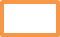 Jeżeli nie to wniosek nie podlega ocenie. Prawidłowość sporządzenia i kompletność  złożonego wnioskuczy wszystkie pozycje wniosku o dofinansowanie są wypełnione                           TAK                                          NIE  czy wniosek posiada pomyłki rachunkowe                           TAK                                        NIE  czy zapisy pomiędzy poszczególnymi polami wniosku i pomiędzy zapisami wniosku są spójne                           TAK                                        NIE   czy do wniosku dołączono wszystkie wymagane załączniki i czy są wypełnione                          TAK                                         NIE  czy wniosek jest podpisany              TAK                                         NIE  Zabezpieczenie potrzeb kadrowych na tworzone stanowisko pracy spośród zarejestrowanych bezrobotnych : ………………………………………………………………………………………………………………………………………………………………………………………………………………………………………………………………………………………………………………………………………………………………………………………………………………………………………………………………………………………………